Jak position paper strukturovat?Rozsah 4NSVyberte si jedno konkrétní téma/otázku, které se budete v paperu věnovatPočítejte s tím, že paper je adresován nějakému decision-makerovi (ministr, premiér, ředitel služby)Používejte grafické prvky (grafy, tabulky)V rámci svého tématu/otázky můžete zodpovědět i následující:Co se děje nového nebo odlišného?Proč se to děje?Co jsou cíle hlavního aktéra událostí?Jaké faktory ovlivňují, zda aktér uspěje nebo ne?Jaké jsou implikace pro ČR?Co se pravděpodobně bude dít dál?Řekněte i to, co se nestane – nebude jaderný konflikt, nepadne vláda, nebude krize, apod.Jakým stylem psát?Úderně, vyvarujte se žurnalismům a zdlouhavému psaní. Pracujte s krátkým rozsahem efektivně.Pište tak, abyste na co nejmenší ploše sdělili co nejvíce a aby bylo jasně vidět, jak jste došli k vašemu závěru.Každý odstavec by měl být relevantní k zodpovídané otázce.Využívejte princip BLUF (Bottom Line Up Front), tzn. začít každý odstavec jeho shrnutím a hlavní myšlenkou a stejně strukturovat i celý paper. BLUF aplikujte na každou kapitolu a každý odstavec. (viz grafika níže)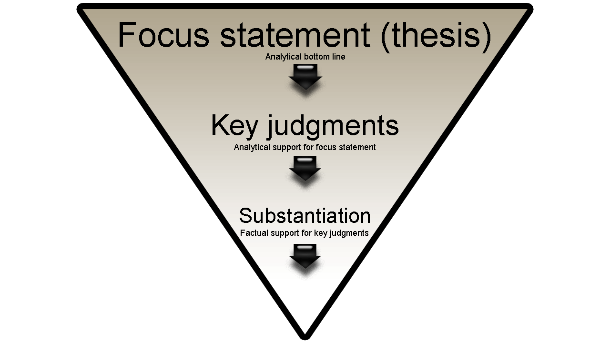 Nezapomeňte analyzovatAnalytický závěr by v tomto position paperu měl být odpovědí na hlavní otázku. Tvrzení, zdůvodnění a důkazy, kterými se k analytickému závěru dopracujete, by měly být dostatečně specifické a významné. Vyhněte se vágní argumentaci a generalizaci.Reflektujete, jak jste se vypořádali s nedostatkem informací – např. uveďte předpoklady nebo nejistoty.Vynechte zdůvodnění, které jsou pouhými názory nebo nejsou dostatečně podepřeny fakty: „vlastní názory nejsou analýza“ – názory jsou založeny na tom, čemu věříte, emocích a intuici.